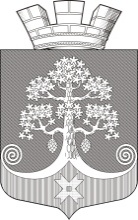 Республика КарелияСовет Сегежского городского поселения  ХLVII   СЕССИЯ      III     СОЗЫВАРЕШЕНИЕот 15 июня 2017  года  №  221г.СегежаО возложении обязанностей по предоставлению налоговой и бухгалтерской отчетности Совета Сегежского городского поселенияСовет Сегежского городского поселения р е ш и л:1. Возложить на Веселову Наталью Александровну, начальника отдела бухгалтерского учета управления финансов и экономического развития администрации Сегежского городского поселения, обязанности по предоставлению налоговой и бухгалтерской отчетности Совета Сегежского городского поселения в Межрайонную инспекцию Федеральной налоговой службы № 2 по Республике Карелия, Государственное учреждение – Региональное отделение Фонда социального страхования Российской Федерации по Республике Карелия, Отделение Пенсионного Фонда России по Республике Карелия.2.Установить, что в случае отсутствия Веселовой Н.А. обязанности по предоставлению налоговой и бухгалтерской отчетности Совета Сегежского городского поселения возлагается на работника администрации Сегежского городского поселения, исполняющего обязанности начальника отдела бухгалтерского учета управления финансов и экономического развития администрации Сегежского городского поселения.Председатель СоветаСегежского городского поселения							Н.В.ПетриляйненГлава Сегежскогогородского  поселения								А.Н.ЛотошС решением ознакомлена и согласна._______________  Н.А.Веселова«___»    июня 2017 годаС решением ознакомлена и согласна._______________  Н.И.Кузнецова«___»    июня 2017 годаРазослать: в дело, ОБУ.